This form is intended for use by persons or groups seeking a determination of eligibility for listing in the National Register of Historic Places (National Register) or the Indiana Register of Historic Sites and Structures (State Register).  Those seeking information for Federal Review under Section 106 of the National Historic Preservation Act of 1966, as amended, or State Review under Indiana Code 14-21-1 Sections 14, 16, and 18, should contact Environmental Review staff at the Division of Historic Preservation and Archaeology (DHPA) for guidance.	Please indicate by check mark if you are seeking a Determination of Eligibility for the Office of Community and Rural Affairs Historic Renovation Grant Program.  Determinations for this program will only be accepted for single resources or complexes of related resources.  See below for information regarding determinations for historic districts.Determinations of Eligibility for historic districts will only be accepted for National Register listing.  Indiana Code 14-21-1-15 and 14-1-1-17, which pertain to the State Register, do not have a provision for listing districts in the State Register only; districts are listed in the State Register through the National Register listing process.  Please contact National Register staff at the DHPA for further information.For unusual property types or non-architecturally significant properties, please contact the DHPA National Register staff for additional guidance.The DHPA staff will respond to your request within thirty (30) days.  Additional information may be requested.  Not every old building or resource is eligible for listing in the National or State Registers. In order to be eligible for listing, a property should be at least fifty (50) years old, maintain a certain degree of architectural integrity, and have significance at the local, state, or national level in one of the following four categories:Events - Properties associated with events that were important to our history Persons - Properties associated with the lives of persons significant in our history Architecture/Design - Buildings, structures, or objects with architectural or engineering importance. They may be the work of a master, or possess high artistic value. Groupings of properties may share a common heritage, such as a historic district. Information - Resources that have yielded, or may yield in the future, important information about our prehistory or history. For more information on the National and State Registers, please visit http://www.in.gov/dnr/historic/3654.htm.   This form and accompanying plans and maps may be submitted in hard copy or as digital files on CD.  Photographs should be submitted on CD.* From the State Historic Architectural and Archaeological Research Database (SHAARD) (https://secure.in.gov/apps/dnr/shaard/welcome.html)    or the applicable county interim report which can be found at local libraries).DescriptionDescribe the historic and current physical appearance of the building, buildings, and/or property.  Include information about materials, such as type of siding, windows, or masonry, if appropriate.  If more than one building or resource is present, include a brief description of each.  For each building or resource determine which ones contribute to the significance of the property and which ones do not.  Resources that contribute to a property are those that are at least fifty (50) years old and retain historic integrity.  Resources that are less than fifty (50) years old and/or have been significantly altered from their original appearance should be considered noncontributing.  Describe the interior layout of key buildings.  Include information about significant alterations to resources and the overall property.  Include dates of alterations if known.  (Space will expand to accommodate text.)SignificanceProvide a brief discussion of why the property is significant: architecturally - it is a good example of an architectural style or type; historically - it is associated with important events or persons; and/or archaeologically - the property has the potential to yield important information about history or pre-history.  (Space will expand to accommodate text.)HistoryProvide a brief history of the property including information regarding former owners and uses.  (Space will expand to accommodate text.)Maps and PlansProvide an overall site plan of the property with a clear boundary indicated.  This can be an internet-based satellite or aerial map with a hand-drawn boundary.  The site plan can also be hand drawn and does not have to be to-scale, but should be an accurate representation of the layout, placement, and relationship of the resources and the overall property.  Provide floor plans for each key building.  The plans do not have to be to-scale, but should be an accurate representation of the layout and size of rooms and spaces.Include a north arrow and street names on plans and maps.PhotographsProvide digital, full-color photographs.  Each should be labeled with a distinct number.  The photographs should be labeled on the site plan and floor plans indicating their location and direction.  For a single building, ten (10) to twelve (12) photos should be sufficient.  For large buildings, multiple buildings, or unusual resources, submit enough photos to adequately document the resource(s).  For exteriors, provide photos of each façade of key buildings (more than one façade can appear in a photograph).  For properties including more than one building, provide a view of each building.  It is acceptable to include more than one building per photograph.  For interiors, provide full-room views of all principal spaces.  Submit to: Indiana Department of Natural ResourcesDivision of Historic Preservation and Archaeology402 West Washington Street, Room W274Indianapolis, Indiana 46204Telephone Number:  317-232-1646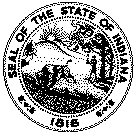 REQUEST FOR DETERMINATION OF ELIGIBILITY FOR THE NATIONAL REGISTER OF HISTORIC PLACES AND THE INDIANA REGISTER OF HISTORIC SITES AND STRUCTURESState Form 56286 (4-17)INDIANA DEPARTMENT OF NATURAL RESOURCESDIVISION OF HISTORIC PRESERVATION AND ARCHAEOLOGY Applicant InformationApplicant InformationNameNameCompany or Organization (if applicable)Company or Organization (if applicable)Mailing Address (number and street, city, state, and ZIP code)Mailing Address (number and street, city, state, and ZIP code)Telephone number(     )      E-mail addressProperty InformationProperty InformationProperty InformationHistoric name (if applicable)Historic name (if applicable)Historic name (if applicable)Address (number and street, city, state, and ZIP code) / LocationAddress (number and street, city, state, and ZIP code) / LocationAddress (number and street, city, state, and ZIP code) / LocationCityTownshipCountyIndiana Historic Sites and Structures Inventory survey number (xxx-xxx-xxxxx) *Indiana Historic Sites and Structures Inventory survey number (xxx-xxx-xxxxx) *Indiana Historic Sites and Structures Inventory survey number (xxx-xxx-xxxxx) *